第三課　世說新語選壹、溫故知新請就所學，完成下列《世說新語》書籍簡介。（每格1分，共8分）龍騰網路書店＞中文書＞文學小說＞中國古典文學＞古典小說＞商品介紹編者：南朝宋（1.　　劉義慶　　）出版社：龍騰文化出版日期：2019/07/26定價：299元優惠價：9折269元運送方式：可配送點：臺灣、蘭嶼、綠島、澎湖、金門、馬祖、全球內容簡介　　《世說新語》全書按類編排，共分三十六門，起自〈2.　　　德行　　　〉，終於〈3.　　　仇隙　　　〉。內容大多記載（4.　　　東漢　　　）至（5.　　　東晉　　　）間名士的言行風度和軼聞瑣事，反映當時士人的精神面貌、生活態度，以及政治社會環境。本書特色(一)文言短篇筆記小說之經典(二)文字簡約，透過短短數語，勾劃人物生動形象，極富文學價值(三)與《左傳》、《戰國策》合稱中國三大（6.　　　說話　　　）寶典(四)從《世說新語》學成語：● 成語（7.　　望梅止渴　　）出自〈假譎〉篇：魏武行役失道，三軍皆渴，乃令曰：「前有大梅林，饒子，甘酸，可以解渴。」士卒聞之，口皆出水；乘此得及前源。解析：曹操行軍時迷路，見士兵乾渴難耐，就下令說：「前面有大梅林，結了很多又甜又酸的梅子，可以解渴。」士兵聽了都口內生津，因此得以繼續前進到水源處。● 成語（8.　　難兄難弟　　）出自〈德行〉篇：陳元方子長文有英才，與季方子孝先，各論其父功德，爭之不能決，咨於太丘。太丘曰：「元方難為兄，季方難為弟。」解析：陳元方的兒子長文很有才華，和叔父季方的兒子孝先爭論自己父親的功業與德行，爭辯半晌仍沒有結論，於是去問祖父。祖父陳寔說：「元方雖是哥哥，卻很難說占上風；季方雖是弟弟，也很難說居於下風。」貳、鞏固知識一、形音義辨析(一)請寫出「　」中正確的字音。（每題2分，共8分）(二)請寫出「　」中正確的字形。（每題2分，共8分）(三)下列「　」中的字義，兩兩相同請畫○，不同請畫╳。（每題2分，共8分）二、《世說新語》中的成語請依據相關內容及參考選項將正確的代號填入。（每題1分，共5分）參考選項：(A)泛指美男子　　　　　　　(B)比喻身體衰弱(C)稱美能作詩文的才女　　　(D)比喻代人做事，多指寫文章而言(E)比喻見到曾受其害的類似事物而過分害怕驚懼，或形容天氣酷熱三、文意理解(一)課文結構表。（每小題1分，共10分）1.請依下列文句完成表格。(A)鎩其翮　(B)既有凌霄之姿，何肯為人作耳目近玩　(C)養令翮成，置使飛去2.請依據課文，寫出表格中缺空的文句。3.請將下列文句依序填入表格。(A)詠左思〈招隱〉詩　(B)開室　(C)眠覺　(D)因起彷徨　(E)四望皎然　(二)課文大哉問：請依課文內容勾選出正確答案。（每題2分，共18分）四、國學常識(一)請依參考選項完成中國小說發展簡史。（每題1分，共3分）參考選項：章回小說╱筆記小說╱神話、寓言(二)請依參考選項完成筆記小說簡圖。（每題1分，共4分）參考選項：志人╱志怪╱《世說新語》╱《幽明錄》參、融會貫通《世說新語》中的人物形象《世說新語》分門別類的記載魏晉名士的言行和軼事，或記道德修養（如德行、賢媛等）；或記才能稟賦（如言語、捷悟等）；或記情感特性（如雅量、任誕等）；或記日常生活及人際關係（如排調、容止等），在寥寥數語中便清楚的勾勒出人物的形象。試依據參考選項及說明，判斷以下文字分別出自《世說新語》中的哪個門類？（每題4分，共20分）參考選項：容止　記長相俊美或頗具威儀之名士　儉嗇　記節儉吝嗇之人任誕　記放蕩不羈之名士言行　　　　雅量　記度量宏大之事蹟排調　記戲謔嘲笑之事肆、閱讀理解閱讀文章後，回答下列問題。（每答1分，共8分）【選讀說明】本文記敘曹操殺害楊脩的經過和緣由，除了表現楊脩的才智和恃才放曠的態度，也揭示曹操奸詐又深謀遠慮的複雜性格。　　操屯兵日久，欲要進兵，又被馬超拒守；欲收兵回，又恐被蜀兵恥笑；心中猶豫不決。適庖官進雞湯。操見碗中有雞肋，因而有感於懷。　　正沉吟間，夏侯惇入帳，稟請夜間口號，操隨口曰：「雞肋！雞肋！」惇傳令眾官，都稱「雞肋」。行軍主簿楊脩，見傳「雞肋」二字，便教隨行軍士，各收拾行裝，準備歸程。有人報知夏侯惇。惇大驚，遂請楊脩至帳中問曰：「公何收拾行裝？」脩曰：「以今夜號令，便知魏王不日將退兵歸也。雞肋者，食之無肉，棄之可惜。今進不能勝，退恐人笑，在此無益，不如早歸。來日魏王必班師矣，故先收拾行裝，免得臨行慌亂。」夏侯惇曰：「公真知魏王肺腑也！」遂亦收拾行裝。　　於是寨中諸將，無不準備歸計。當夜曹操心亂，不能穩睡，遂手提鋼斧，遶寨私行。只見夏侯惇寨內軍士，各準備行裝。操大驚，急回帳召惇問其故。惇曰：「主簿楊德祖，先知大王欲歸之意。」操喚楊脩問之，脩以雞肋之意對。操大怒曰：「汝怎敢造言，亂我軍心！」喝刀斧手推出斬之，將首級號令於轅門外。　　原來楊脩為人恃才放曠，數犯曹操之忌。⋯⋯又一日，塞北送酥一盒至。操自寫「一合酥」三字於盒上，置之案頭。脩入見之，竟取匙與眾分食訖1。操問其故，脩答曰：「盒上明書『一人一口酥』，豈敢違丞相之命乎？」操雖喜笑，而心惡之。⋯⋯　　脩又嘗為曹植作答教2十餘條。但操有問，植即依條答之。操每以軍國之事問植，植對答如流，操心中甚疑。後曹丕暗買植左右，偷答教來告操。操見了大怒曰：「匹夫安敢欺我耶！」此時已有殺脩之心。今乃借惑亂軍心之罪殺之。（羅貫中《三國演義》）注：1.訖：完畢、終了。2.答教：為應對尊長的提問而於事前擬好的答案。1.依據文中畫線處的文句，可以得知作者採用何種記敘方法來寫楊脩之死？（　　　）(A)順敘　（　　）(B)倒敘（　　　）(C)插敘　（　　　）(D)補敘解析：文章的開頭先寫楊脩被斬殺，然後才交代被斬殺的起因和經過2. 如果把楊脩放到現代職場中，下列何者是楊脩犯下的職場大忌？（　　　）(A)胡亂拍馬屁　　　（　　　）(B)工作績效不好（　　）(C)代替老闆下決策　（　　　）(D)缺乏主見而盲目附和3.試依據參考選項，將正確的代號填入相應的人物。(A)賣弄聰明　(B)表裡不一　(C)露才揚己(D)心胸狹窄　(E)機智敏捷　(F)目中無主解析：曹操口中雖稱美喜笑，內心卻猜忌厭惡楊脩，可見表裡不一、心胸狹窄。楊脩機智敏捷，但是愛表現自己，屢次露才揚己，目中無主，最後因鋒芒畢露，而招致殺身之禍同偏旁字形字音1.「剡」縣／「啖」食ㄕㄢˋ／ㄉㄢˋ2.軒「翥」／眼「翳」ㄓㄨˋ／ㄧˋ3.羽「翮」／「翱」翔ㄍㄜˊ／ㄠˊ4.「彷」徨／畫「舫」ㄆㄤˊ／ㄈㄤˇ字音同偏旁字形同偏旁字形1.ㄕㄚ 「　　鎩　　」羽而歸比喻失意或受挫而回「　　殺　　」風景2.ㄒㄧㄠ 凌「　　霄　　」之姿良「　　宵　　」美景3.ㄐㄩㄢˋ 手「　　絹　　」狂「　　狷　　」過於激進與過於保守的人4 ㄐーㄠˇ 「　　皎　　」潔「　　狡　　」滑答案例句例句1. ○ 有人「遺」其雙鶴解析：贈送攀條折其榮，將以「遺」所思解析：贈送。《古詩十九首．庭中有奇樹》2. ╳ 養令翮成，「置」使飛去解析：釋放乃取一葫蘆「置」於地，以錢覆其口解析：安放。歐陽脩〈賣油翁〉3. ╳ 魏武謂脩曰：解「不」解析：表示疑問、未定。通「否」嗟乎！師道之「不」傳也久矣！　解析：否定詞。韓愈〈師說〉4. ╳ 我才不及卿，乃「覺」三十里解析：相差夜大雪，眠「覺」解析：醒成語內容答案1.蒲柳之姿顧悅和簡文帝同年，但是卻先長出白髮。簡文帝問：「你的頭髮為什麼會先變白呢？」顧悅回答說：「我的體質就像蒲柳一樣，秋天雖然還沒到就已經開始衰落了；而陛下的體質卻像松柏，越是經歷霜寒越是茂盛啊！」B2.敷粉何郎何晏長相俊美，臉色十分白淨，魏文帝懷疑他擦粉，因此在酷夏時節，故意給他吃熱騰騰的湯麵。汗流浹背的何晏用衣袖擦汗，愈擦臉色愈是白淨。A3.吳牛喘月滿奮怕風，某次陪侍晉武帝，北邊的窗戶實際上是緊密無縫的琉璃窗，但是看起來卻像風會吹進來似的，滿奮面有難色。武帝見狀感到好笑，滿奮回答說：「我就像怕熱的吳牛一樣，看到月亮以為是太陽，就開始喘個不停。」E4.詠絮之才謝安在下大雪的日子聚集家人，給子姪晚輩講解文章的內容。不久雪愈下愈急，謝安開心的問說：「白雪紛紛像什麼呢？」姪子胡兒說：「把鹽撒向空中，差不多可以比擬。」姪女說：「不如說更像是柳絮隨風飄揚。」謝安很開心的大笑。C5.代人捉刀匈奴使者來謁見曹操。曹操自認形貌醜陋，身材不夠雄壯高大，無法讓匈奴使者信服。於是曹操命崔琰代替自己。崔琰正中端坐，接受來使參拜，顯得很有威望。曹操則執刀扮成侍衛，站立在崔琰的榻床旁。匈奴使者拜見後離去，曹操立即派間諜向使者探詢︰「你覺得魏王如何？」使者回答︰「魏王儀表出眾，不過，那個榻旁捉刀人的氣度非凡，才是個真英雄啊！」曹操聽說後，便派人去追殺匈奴使者。D支公好鶴心路歷程思考的角度內心的想法實際的行動情感的層次支公好鶴惜鶴人痴迷不捨（1　A　　）執著自我支公好鶴轉折（2　　B　　）（2　　B　　）（2　　B　　）（2　　B　　）支公好鶴放鶴鶴推己及物（3　C　　）心靈境界的提升絕妙好辭事件背景曹操與楊脩路過曹娥碑絕妙好辭事件背景見碑背題字—（4　　黃絹幼婦外孫臼　　）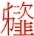 絕妙好辭事件過程曹操與楊脩解謎絕妙好辭事件過程謎底揭曉—（5　　絕妙好辭　　）絕妙好辭事件結果曹操自嘆才氣遠不及楊脩雪夜訪戴時間時間冬夜雪夜訪戴地點地點山陰雪夜訪戴人物人物王子猷雪夜訪戴事件起因夜大雪→（6　 C 　）→（7　 B 　）→命酌酒→（8　 E 　）→（9　 D 　）→（10　 A 　）→忽憶戴安道雪夜訪戴事件經過時戴在剡，即便夜乘小船就之，經宿方至雪夜訪戴事件結果造門不前而返雪夜訪戴事件自道原因乘興而行，興盡而返支公好鶴Q1當鶴長好翅膀想飛時，支公為了什麼原因而折斷鶴羽中的硬梗？（　　）(A)為了把鶴占為己有　（　　　）(B)因為並非真心喜歡鶴（　　　）(C)捨不得鶴餐風露宿　（　　　）(D)為了保護鶴不被捕獲支公好鶴Q2支公從「惜之」到「置使飛去」的轉折關鍵是什麼？（　　　）(A)擔心自己玩物喪志（　　　）(B)喜新厭舊，另有所愛（　　　）(C)認清物我有別，拋棄執念（　　）(D)將心比心，以鶴的角度思考去留支公好鶴Q3從支公好鶴到放鶴的過程中，表現了支公的何種體悟？（　　）(A)愛物應順其本性（　　　）(B)與其愛物成痴不如崇尚自然（　　　）(C)真正的愛是執著留戀（　　　）(D)悲憫萬物的仁心是人之所以為人的根本絕妙好辭Q4「魏武乃曰：『吾已得。』令脩別記所知」，句中「令脩別記所知」的意思是要楊脩做什麼？（　　　）(A)不要寫下答案　（　　　）(B)再想別的答案（　　）(C)另外記下答案　（　　　）(D)先把答案告訴別人絕妙好辭Q5曹操「令脩別記所知」，顯現曹操什麼樣的人格特質？（　　　）(A)心機深沉　（　　）(B)好勝心強（　　　）(C)好奇心重　（　　　）(D)忌妒心重絕妙好辭Q6曹操自嘆才氣遠不及楊脩，作者用什麼來具體呈現領悟力快慢的抽象意念？（　　　）(A)空間大小　（　　　）(B)時間長短（　　）(C)距離長短　（　　　）(D)年紀大小雪夜訪戴Q7「乘興而行，興盡而返」，可以看出王子猷的生活態度為何？（　　）(A)無所為而為　（　　　）(B)道不同不相為謀（　　　）(C)自掃門前雪　（　　　）(D)君子之交淡如水雪夜訪戴Q8下列何者是點出全文主旨的關鍵性文句？（　　）(A)興盡而返（　　　）(B)忽憶戴安道（　　　）(C)夜大雪，眠覺（　　　）(D)因起彷徨，詠左思〈招隱〉詩雪夜訪戴Q9從本文中可以看出，王子猷獨特的生命情調為何？（　　）(A)隨興自得，率性放達（　　　）(B)喜怒無常，心隨境轉（　　　）(C)不拘小節，蔑視禮法（　　　）(D)標新立異，矯俗干名中國小說發展簡史先秦．（1.　　神話、寓言　　）街談巷語，道聽塗說。缺乏完整的結構。中國小說發展簡史↓中國小說發展簡史魏晉六朝．（2.　　 筆記小說 　　）文言短篇，逐條筆記，篇幅短小。中國小說發展簡史↓中國小說發展簡史唐．傳奇文言短篇，已有完整的結構，開始發展情節，注重人物細節描寫。中國小說發展簡史↓中國小說發展簡史宋．話本白話小說興起。「話本」，說書人的腳本。中國小說發展簡史↓中國小說發展簡史元明清．（3.　　章回小說　　）白話長篇小說，開始發展多回的長篇形式。筆記小說：短篇文言文，逐條筆記，篇幅短小（1.　　志怪　　）小說：記敘鬼怪故事、民間傳聞、神仙方術《搜神記》筆記小說：短篇文言文，逐條筆記，篇幅短小（1.　　志怪　　）小說：記敘鬼怪故事、民間傳聞、神仙方術（3.　 《幽明錄》　 ）筆記小說：短篇文言文，逐條筆記，篇幅短小（2.　　志人　　）小說：記錄人物軼聞瑣事（4.　 《世說新語》　 ）劉伶恆縱酒放達，或脫衣裸形在屋中。人見，譏之。伶曰：「我以天地為棟宇，屋室為褌衣，諸君何為入我褌中？」　褌：褲子1.（　　任誕　　）解析：劉伶素來縱酒放任，時常脫去衣物，在屋中全身赤裸。有人見狀就笑他。劉伶說：「天地是我的房屋，房屋是我的衣褲，你們為什麼鑽進我的褲襠來了？」王戎有好李，常賣之；恐人得其種，恆鑽其核。2.（　　儉嗇　　）解析：王戎有品種優良的李子，經常出售賺錢；但擔心別人得到種子，所以常把李核鑽破衛玠從豫章至下都，人久聞其名，觀者如堵牆。玠先有羸疾，體不堪勞，遂成病而死；時人謂「看殺衛玠」。3.（　　容止　　）解析：衛玠從豫章來到建鄴，人們久聞他的美名，因此圍觀的人多得像一堵牆。衛玠本就體弱，加上承受不住勞累，最後病重而死；當時的人都說「衛玠是被人看死的」戴公從東出，謝太傅往看之。謝本輕戴，見但與論琴書；戴既無吝色，而談琴書愈妙。謝悠然知其量。4.（　　雅量　　）解析：戴逵從會稽趕往京都，謝安前去探望他。謝安一向輕視戴逵，因此只和他討論琴藝書畫；過程中，戴逵面無難色，而且對於琴藝書畫的見解精妙。謝安於是明白了戴逵閒適自得的器量郝隆七月七日，出，日中仰臥。人問其故，答曰：「我晒書。」5.（　　排調　　）解析：七月七日時，郝隆出門，在太陽底下仰臥著。別人問他緣故，他答道：「我在晒肚子裡面的書。」曹操楊脩B、DA、C、E、F